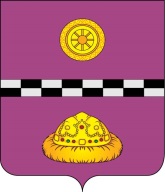 РЕШЕНИЕКЫВКÖРТÖДот 22.12.2014 г. № 391           г. Емва,  Республика Коми            В целях приведения в соответствие с законодательством Российской Федерации Совет муниципального района «Княжпогостский»РЕШИЛ:1. Внести следующие изменения в решение Совета муниципального района «Княжпогостский» от 21.12.2009 № 237 «Об утверждении Порядка признания безнадежной к взысканию и списания задолженности по арендной плате и начисленным по ней пеням за муниципальное имущество муниципального района «Княжпогостский» и за земельные участки, находящиеся в государственной собственности до разграничения государственной собственности на землю» (далее - решение):1.1. Наименование решения изложить в следующей редакции:«Об утверждении Порядка признания безнадежной к взысканию и списания задолженности по арендной плате и начисленным по ней пеням за имущество, находящееся в собственности муниципального района «Княжпогостский» и за земельные участки, государственная собственность на которые не разграничена».1.2. Пункт 1 решения изложить в следующей редакции:«1. Утвердить Порядок признания безнадежной к взысканию и списания задолженности по арендной плате и начисленным по ней пеням за имущество, находящееся в собственности муниципального района «Княжпогостский» и за земельные участки, государственная собственность на которые не разграничена, согласно приложению к настоящему решению.».1.3. В приложении к решению:1.3.1. Наименование Порядка изложить в следующей редакции:«ПОРЯДОКПРИЗНАНИЯ БЕЗНАДЕЖНОЙ К ВЗЫСКАНИЮ И СПИСАНИЯ ЗАДОЛЖЕННОСТИ ПО АРЕНДНОЙ ПЛАТЕ И НАЧИСЛЕННЫМ ПО НЕЙ ПЕНЯМ ЗА ИМУЩЕСТВО, НАХОДЯЩЕЕСЯ В СОБСТВЕННОСТИ МУНИЦИПАЛЬНОГО РАЙОНА «КНЯЖПОГОСТСКИЙ» И ЗА ЗЕМЕЛЬНЫЕ УЧАСТКИ, ГОСУДАРСТВЕННАЯ СОБСТВЕННОСТЬ НА КОТОРЫЕ НЕ РАЗГРАНИЧЕНА».1.3.2. В пункте 1 слова «муниципальное имущество муниципального района «Княжпогостский» и за земельные участки, находящиеся в государственной собственности до разграничения государственной собственности на землю» заменить словами «имущество, находящееся в собственности муниципального района «Княжпогостский» и за земельные участки, государственная собственность на которые не разграничена».1.3.3. Пункт 2 изложить в следующей редакции:«2. Решение о признании безнадежной к взысканию и списания задолженности по арендной плате и начисленным по ней пеням за имущество, находящееся в собственности муниципального района «Княжпогостский» и за земельные участки, государственная собственность на которые не разграничена, принимается администрацией муниципального района «Княжпогостский» по представлению органа, осуществляющего учет задолженности по арендной плате (далее - орган по учету задолженности).».1.3.4. Подпункт 2.1. изложить в следующей редакции:«2.1. Органом по учету задолженности по арендной плате и начисленным по ней пеням за имущество, находящееся в собственности муниципального района «Княжпогостский» и за земельные участки, государственная собственность на которые не разграничена, является управление муниципальным имуществом, землями и природными ресурсами администрации муниципального района «Княжпогостский».».1.3.5. В абзаце втором подпункта 6.1. слова «и причин» исключить.1.3.6. В пункте 7 слова «муниципальное имущество муниципального района «Княжпогостский» и за земельные участки, находящиеся в государственной собственности до разграничения государственной собственности на землю» заменить словами «имущество, находящееся в собственности муниципального района «Княжпогостский» и за земельные участки, государственная собственность на которые не разграничена».1.3.7. В пункте 8 слова «муниципальное имущество муниципального района «Княжпогостский» и за земельные участки, находящиеся в государственной собственности до разграничения государственной собственности на землю» заменить словами «имущество, находящееся в собственности муниципального района «Княжпогостский» и за земельные участки, государственная собственность на которые не разграничена».1.4. Приложение 1 к Порядку изложить в следующей редакции:« Приложение 1к Порядку признания безнадежнойк взысканию и списания задолженностипо арендной плате и начисленным по ней пеням за имущество, находящееся в собственности муниципального района«Княжпогостский» и за земельные участки, государственная собственность на которые не разграниченаСправка             о суммах задолженности по арендной плате и пенямза имущество, находящееся в собственности муниципального района «Княжпогостский» и за земельные участки,государственная собственность на которые не разграничена    _______________________________________________________________________     (полное наименование арендатора - юридического лица, предпринимателя,    _______________________________________________________________________               фамилия, имя, отчество физического лица, ИНН/КПП)по состоянию на "____" __________________ года ____________________________                                                          (рублей)    Руководитель <*>    ____________________________                  ____________/___________/    (подпись, фамилия, инициалы)    Исполнитель <*>    ____________________________                  ____________/___________/    (подпись, фамилия, инициалы)    М.П.    --------------------------------    <*> Орган, осуществляющий учет задолженности по арендной плате.».1.5. Приложение 2 к Порядку изложить в следующей редакции:Приложение 2к Порядку признания безнадежнойк взысканию и списания задолженностипо арендной плате и начисленным по ней пеням за имущество, находящееся в собственности муниципального района«Княжпогостский» и за земельные участки, государственная собственность на которые не разграниченаСВЕДЕНИЯО СПИСАНИИ БЕЗНАДЕЖНОЙ К ВЗЫСКАНИЮ ЗАДОЛЖЕННОСТИПО АРЕНДНОЙ ПЛАТЕ ЗА ИМУЩЕСТВО, НАХОДЯЩЕЕСЯ В СОБСТВЕННОСТИ МУНИЦИПАЛЬНОГО РАЙОНА «КНЯЖПОГОСТСКИЙ» И ЗА ЗЕМЕЛЬНЫЕ УЧАСТКИ, ГОСУДАРСТВЕННАЯ СОБСТВЕННОСТЬ НА КОТОРЫЕ НЕ РАЗГРАНИЧЕНА    - Сведения представляются за квартал    Руководитель <*>    __________________________    подпись, фамилия, инициалы    Исполнитель <*>    __________________________    подпись, фамилия, инициалы».2. Настоящее решение вступает в силу со дня его официального опубликования. Глава муниципального района «Княжпогостский» -председатель Совета района					                     Н.А. ТуркинаПОПОВ В.А.		____________Горетова В.П. ________________Соколова Ю.А. ________________Шепеленко Е.М. _______________О внесении изменений в решение Совета муниципального района «Княжпогостский» от 21.12.2009 № 237 «Об утверждении Порядка признания безнадежной к взысканию и списания задолженности по арендной плате и начисленным по ней пеням за муниципальное имущество муниципального района «Княжпогостский» и за земельные участки, находящиеся в государственной собственности до разграничения государственной собственности на землю» N п/пВид платежа в бюджетЗадолженностьПениВсегоИтогоИтогоN п/пНаименование арендатораВид аренды (земля)Размер задолженности, признанной безнадежной к взысканию и подлежащей к списанию (руб.)Размер задолженности, признанной безнадежной к взысканию и подлежащей к списанию (руб.)Размер задолженности, признанной безнадежной к взысканию и подлежащей к списанию (руб.)Номер и дата решения о признании безнадежными к взысканию и списании задолженностиВсегоВ том числеВ том числепо арендной платепо пенямЮридические лица12ИтогоИндивидуальные предприниматели12ИтогоФизические лица12ИтогоВсего